FM 010 - Nonprofit Financial Ratio Analysis Definition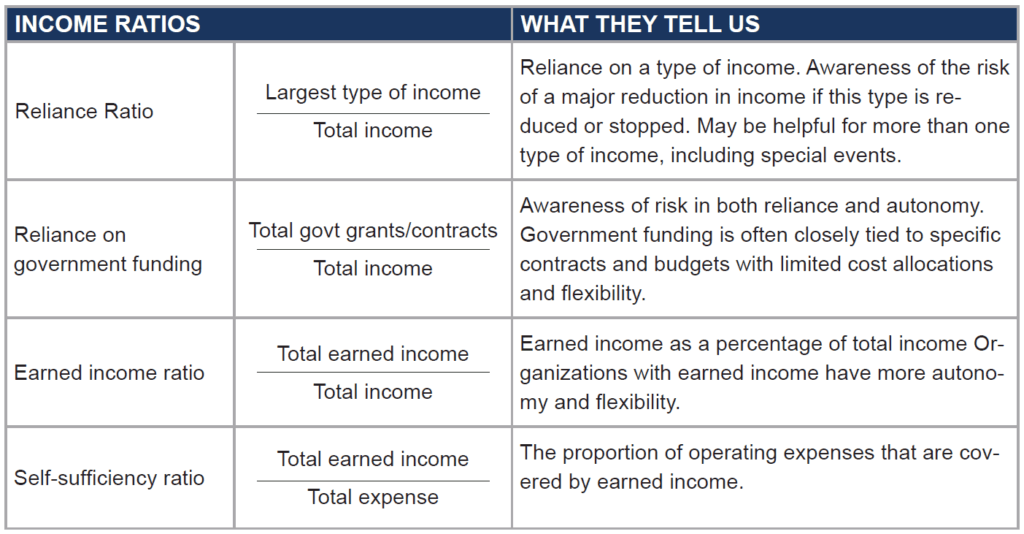 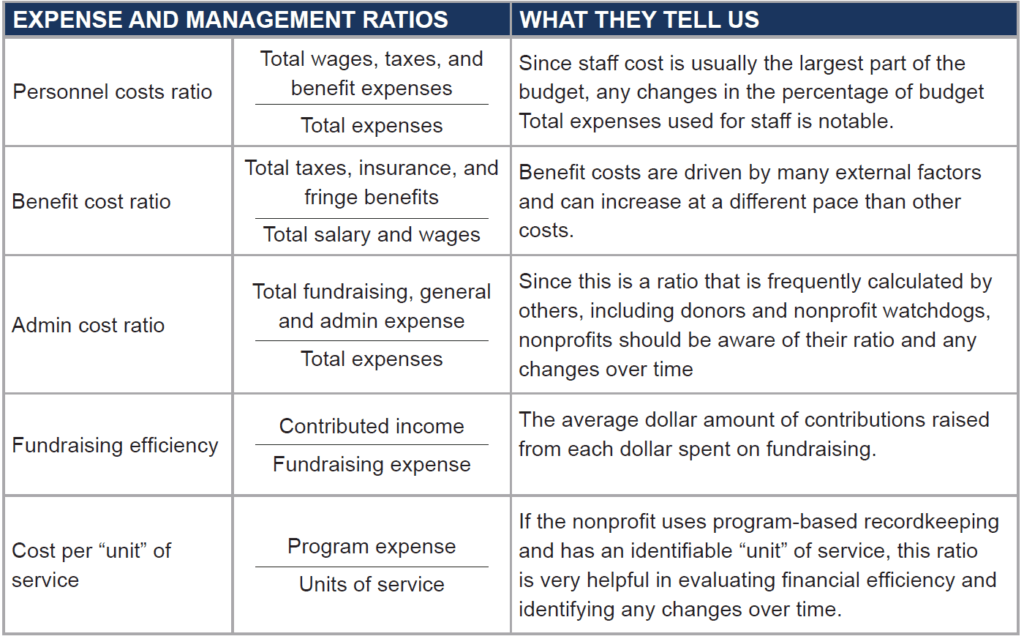 A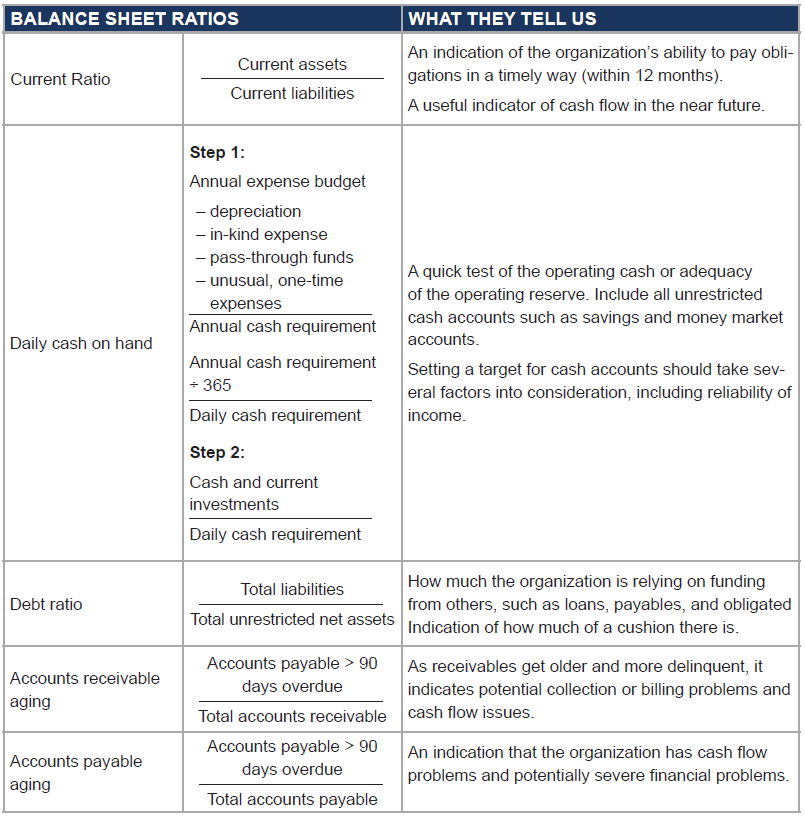 